Universität zu Köln
Historisches Archiv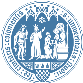 Für jede Signatur ist ein eigenes 
Doppel auszufüllen!Ich bestelle zur Einsichtnahme 
in den SonderlesesaalZugang  Nr. Name des Benutzers (in Druckbuchstaben!)Datum der EinsichtnahmeUniversität zu Köln
Historisches Archiv - - - - - - - - - - - - - - - - - - - - - - MAGAZINDOPPELZugang Nr.  Sonderlesesaal
Name des Benutzers (in Druckbuchstaben!)Datum der Einsichtnahme